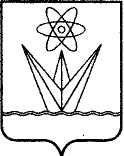 ГЛАВА ЗАКРЫТОГО АДМИНИСТРАТИВНО-ТЕРРИТОРИАЛЬНОГО ОБРАЗОВАНИЯ ГОРОДА ЗЕЛЕНОГОРСКАКРАСНОЯРСКОГО КРАЯП О С Т А Н О В Л Е Н И Е20.02.2014  г.                           г. Зеленогорск                                           №  2-пгО назначении публичных слушаний по проекту решения Совета депутатов ЗАТО г. Зеленогорска «О внесенииизменений и дополнений в Устав города Зеленогорска»	В целях приведения Устава города в соответствие с действующим законодательством, на основании статей 28, 44 Федерального закона от 06.10.2003 № 131-ФЗ «Об общих принципах организации местного самоуправления в Российской Федерации», статей 19, 49 Устава города, Положения о порядке организации и проведения публичных слушаний в г. Зеленогорске, утвержденного решением городского Совета депутатов от 26.01.2006 г. № 13-147р (в редакции решений от 20.04.2010 № 3-9р, от 26.04.2012 № 25-161р),ПОСТАНОВЛЯЮ:1. Назначить на 14.03.2014 г. с 15-00 до 16-00 часов публичные слушания по проекту решения Совета депутатов ЗАТО г. Зеленогорска «О внесении изменений и дополнениий в Устав города Зеленогорска». 	2. Определить организатором публичных слушаний юридический отдел Администрации ЗАТО г. Зеленогорска.	3. Установить, что письменные мнения и рекомендации по проекту, указанному в пункте 1 настоящего постановления, направляются в отдел по работе с Советом депутатов и связям с общественностью Администрации ЗАТО г. Зеленогорска. 	4. Учет предложений по проекту, указанному в пункте 1 настоящего постановления, производится в соответствии с Положением о порядке учета предложений по проектам Устава города, решений Совета депутатов ЗАТО г. Зеленогорска о внесении изменений и дополнений в Устав города и о порядке участия граждан в их обсуждении, утвержденным решением городского Совета депутатов от 26.01.2006 № 13-146р (в редакции решения от 20.04.2010 № 3-11р).	5.  Отделу по работе с Советом депутатов и связям с общественностью  Администрации ЗАТО г. Зеленогорска (Кожевников В.В.) обеспечить опубликование настоящего постановления и проекта решения Совета депутатов ЗАТО г. Зеленогорска «О внесении изменений и дополнений в Устав города Зеленогорска» в газете «Панорама».6. Настоящее постановление вступает в силу с момента подписания.7. Контроль за выполнением настоящего постановления возложить на заместителя главы Администрации ЗАТО г. Зеленогорска по организации местного самоуправления и протоколу.Глава ЗАТО г. Зеленогорска						А.В. Тимошенко